1. Израчунај: 25+(48/6)=___.А. 36Б. 33В. 492. Количник бројева 75 и 5 увећај за 36.__________________________________3. Први сабирак је број 21, а други је количник бројева 36 и 6. Израчунај збир.А. 36Б. 27В. 244. Израчунај: 25/5+6=___5. Драгана је имала 64 динара, а Лела 4 пута мање од Драгане. Колико динара имају укупно Драгана и Лела?А. 80Б. 90В. 100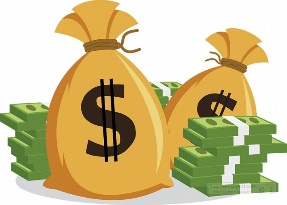 6. Израчунај: 45/(5+4)=___.А. 9Б. 7В. 57. У цвећари има 65 црвених и пет пута мање белих ружа. Колико укупно ружа је у цвећари?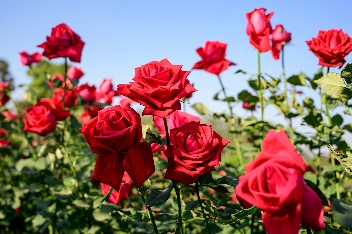 А. 60Б. 78В. 138. Израчунај: 72/6+15=___.А. 31Б. 3В. 279. Броју 27 додај количник бројева 44 и 4.____________________________________10. У продавници је 26 кишобрана за одрасле и 14 дечјих кишобрана. Сви кишобрани су распоређени у 4 исте корпе. Колико кишобрана је у једној корпи?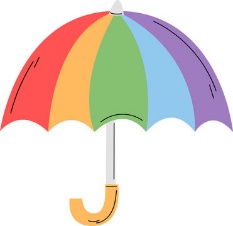 А. 5Б. 10В. 1511. Израчунај: 47+(56/7)=___12. На палуби брода је 48 путника, док је унутра остало три пута мање путника. Колико путника плови овим бродом?А. 16Б. 64В. 5413. Израчунај: 80/10+28=___.А. 24Б. 2В. 36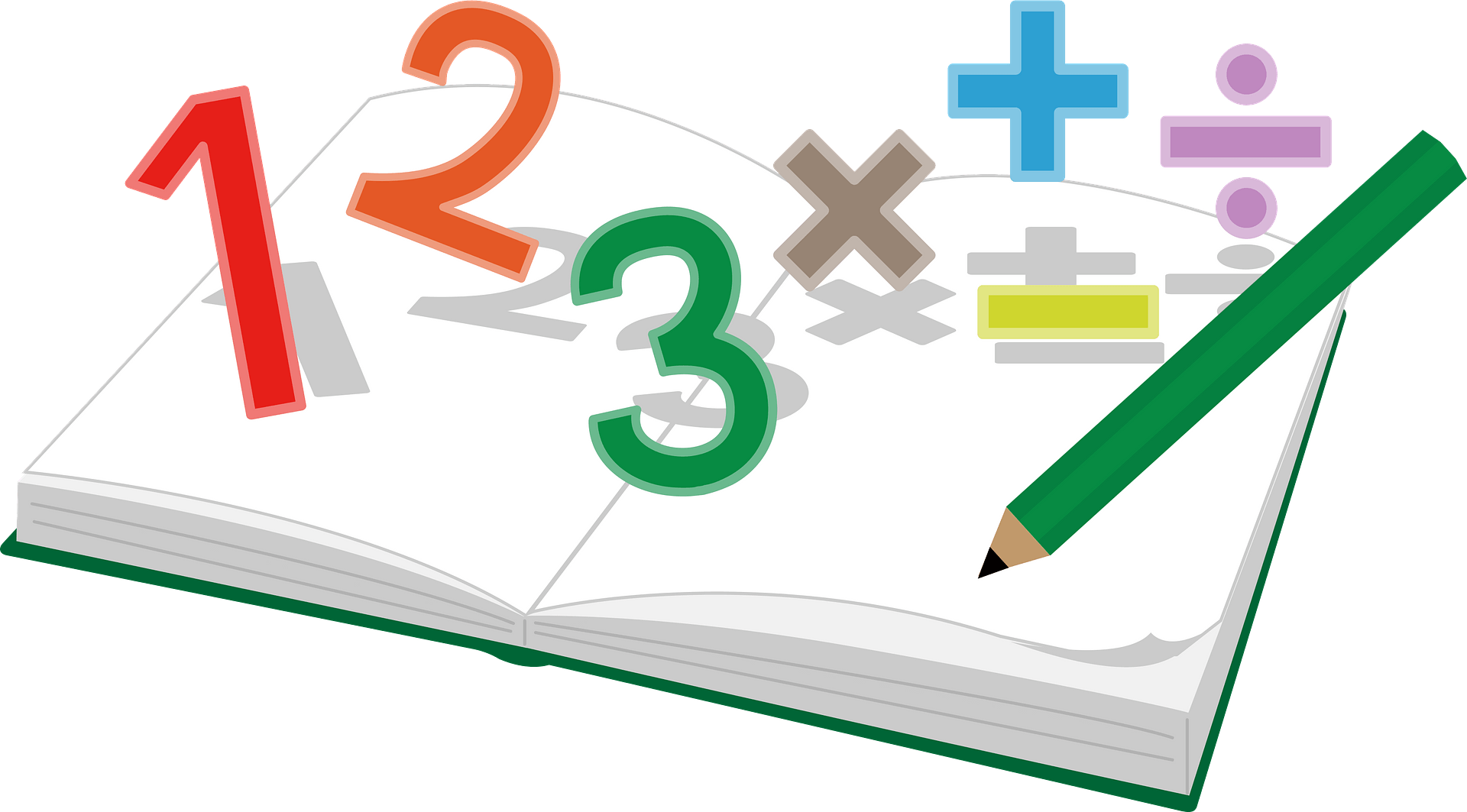 14. Количник бројева 64 и 4 увећај за 19.___________________________________15. Израчунај: 60+(42/6)=___.А. 78Б. 67В. 5416. Броју 64 додај количник бројева 25 и 5. _____________________________________